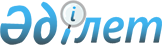 Қостанай облысының су объектілерінде су қорғау аймақтары мен белдеулерін және оларды шаруашылықта пайдаланудың режимі мен ерекше жағдайларын белгілеу туралыҚостанай облысы әкімдігінің 2022 жылғы 3 тамыздағы № 344 қаулысы. Қазақстан Республикасының Әділет министрлігінде 2022 жылғы 5 тамызда № 29029 болып тіркелді.
      Қазақстан Республикасы Су кодексінің 39, 116, 125-баптарына, "Қазақстан Республикасындағы жергілікті мемлекеттік басқару және өзін-өзі басқару туралы" Қазақстан Республикасы Заңының 27-бабына сәйкес Қостанай облысының әкімдігі ҚАУЛЫ ЕТЕДІ:
      1. Осы қаулының 1-қосымшасына сәйкес Қостанай облысының су объектілерінде су қорғау аймақтары мен белдеулері белгіленсін.
      2. Осы қаулының 2-қосымшасына сәйкес Қостанай облысының су объектілерінде су қорғау аймақтары мен белдеулерін шаруашылықта пайдаланудың режимі мен ерекше жағдайлары белгіленсін.
      3. Осы қаулының 3-қосымшасына сәйкес Қостанай облысы әкімдігінің кейбір қаулыларының күші жойылды деп танылсын.
      4. "Қостанай облысы әкімдігінің табиғи ресурстар және табиғат пайдалануды реттеу басқармасы" мемлекеттік мекемесі Қазақстан Республикасының заңнамасында белгіленген тәртіпте:
      1) осы қаулының Қазақстан Республикасының Әділет министрлігінде мемлекеттік тіркелуін;
      2) осы қаулының ресми жарияланғанынан кейін оның Қостанай облысы әкімдігінің интернет-ресурсында орналастырылуын қамтамасыз етсін.
      5. Осы қаулының орындалуын бақылау Қостанай облысы әкімінің жетекшілік ететін орынбасарына жүктелсін.
      6. Осы қаулы оның алғашқы ресми жарияланған күнінен кейін күнтізбелік он күн өткен соң қолданысқа енгізіледі.
       "КЕЛІСІЛДІ"
      "Қазақстан Республикасы
      Денсаулық сақтау министрлігі
      Санитариялық-эпидемиологиялық
      бақылау комитетінің Қостанай
      облысының Санитариялық-
      эпидемиологиялық бақылау
      департаменті" республикалық
      мемлекеттік мекемесі
       "КЕЛІСІЛДІ"
      "Қазақстан Республикасы
      Экология, Геология және
      табиғи ресурстар министрлігі
      Су ресурстары комитетінің
      Су ресурстарын пайдалануды
      реттеу және қорғау жөніндегі
      Тобыл-Торғай бассейндік
      инспекциясы" республикалық
      мемлекеттік мекемесі Қостанай облысының су объектілеріндегі су қорғау аймақтары мен белдеулері 
      Ескерту. 1-қосымша жаңа редакцияда - Қостанай облысы әкімдігінің 14.12.2022 № 550 қаулысымен (алғашқы ресми жарияланған күнінен кейін күнтізбелік он күн өткен соң қолданысқа енгізіледі); өзгерістер енгізілді - Қостанай облысы әкімдігінің 28.03.2023 № 122 (алғашқы ресми жарияланған күнінен кейін күнтізбелік он күн өткен соң қолданысқа енгізіледі); 14.06.2023 № 248 (алғашқы ресми жарияланған күнінен кейін күнтізбелік он күн өткен соң қолданысқа енгізіледі); 04.07.2023 № 279 (алғашқы ресми жарияланған күнінен кейін күнтізбелік он күн өткен соң қолданысқа енгізіледі); 27.09.2023 № 403 (алғашқы ресми жарияланған күнінен кейін күнтізбелік он күн өткен соң қолданысқа енгізіледі); 28.12.2023 № 575 (алғашқы ресми жарияланған күнінен кейін күнтізбелік он күн өткен соң қолданысқа енгізіледі); 22.02.2024 № 76 (алғашқы ресми жарияланған күнінен кейін күнтізбелік он күн өткен соң қолданысқа енгізіледі) қаулыларымен. Қостанай облысының су объектілерінде су қорғау аймақтары мен белдеулерін және оларды шаруашылықта пайдаланудың режимі мен ерекше жағдайлары
      1. Су қорғау белдеуінің шегінде жол берілмейді:
      1) су объектілерінің сапалық және гидрологиялық жай-күйін нашарлататын (ластану, қоқыстану, сарқылу) шаруашылық қызметіне немесе өзге де қызметке;
      2) су шаруашылығы және су жинайтын құрылысжайлар мен олардың коммуникацияларын, көпірлерді, көпір құрылысжайларын, айлақтарды, порттарды, пирстерді және су көлігі қызметіне байланысты өзге де көліктік инфрақұрылым, кәсіпшілік балық өсіру, балық шаруашылығы технологиялық су айдындары объектілерін, жаңартылатын энергия көздерін (гидродинамикалық су энергиясын) пайдалану объектілерін, сондай-ақ су объектісіндегі рекреациялық аймақтарды қоспағанда, демалыс және (немесе) сауықтыру мақсатындағы ғимараттар мен құрылысжайларды салмай, ғимараттар мен құрылысжайларды салуға және пайдалануға. Осы тармақшаның ережесі Қазақстан Республикасы Су кодексінің 125-бабының 7-тармағымен және 145-1-бабымен белгіленген талаптарды ескере отырып қолданылады;
      3) бау-бақша егуге және саяжай салуға жер учаскелерін беруге;
      4) су объектілерінің және олардың су қорғау аймақтары мен белдеулерінің ластануын болдырмайтын құрылыстармен және құрылғылармен қамтамасыз етілмеген қолданыстағы объектілерді пайдалануға;
      5) жекелеген учаскелерді шалғындандыруға, егін егуге және ағаш отырғызуға арналған жерлерді өңдеуді қоспағанда, топырақ және өсімдік қабатын бұзатын жұмыстарды жүргізуге (оның ішінде жер жыртуға, мал жаюға, пайдалы қазбаларды өндіруге);
      6) шатыр қалашықтарын, көлік құралдары үшін тұрақты тұрақтарды, малдың жазғы жайылым қостарын орналастыруға;
      7) пестицидтер мен тыңайтқыштардың барлық түрлерін қолдануға.
      2. Су қорғау аймағының шегінде:
      1) су объектілерін және олардың су қорғау аймақтары мен белдеулерінің ластануы мен қоқыстануын болдырмайтын құрылыстармен және құрылғылармен қамтамасыз етілмеген жаңа реконструкцияланған объектілерді пайдалануға беруге;
      2) ғимараттарға, құрылыстарға, коммуникацияларға және басқа да объектілерге реконструкция жүргізуге, сондай-ақ құрылыс, тереңдету және жарылыс жұмыстарын жүргізуге, пайдалы қазбалар өндіруге, кәбіл, құбыр және басқа да коммуникацияларды төсеуге, белгіленген тәртіппен жергілікті атқарушы органдармен, бассейндік инспекциялармен, қоршаған ортаны қорғау саласындағы уәкілетті мемлекеттік органмен, халықтың санитариялық-эпидемиологиялық саламаттылығы саласындағы мемлекеттік органмен және басқа да мүдделі органдармен келісілген жобасы жоқ бұрғылау, жер қазу және өзге де жұмыстар жүргізуге;
      3) тыңайтқыштар, пестицидтер, мұнай өнімдерін сақтайтын қоймаларды, көлік құралдары мен ауыл шаруашылығы техникасына техникалық қызмет көрсету, оларды жуу пункттерін, механикалық шеберханаларды, тұрмыстық және өнеркәсіп қалдықтарын төгетін құрылғыны, аппаратураларды пестицидтермен толтыратын алаңдарды, авиациялық-химиялық жұмыстар жүргізуге арналған ұшу-қону жолақтарын орналастыруға және салуға, сондай-ақ судың сапасына кері әсер ететін басқа да объектілерді орналастыруға;
      4) мал шаруашылығы фермалары мен кешендерін, сарқынды су жинағыштарды, сарқынды сумен суарылатын егістіктерді, зираттарды, мал қорымдарын (биотермиялық шұңқырларды), сондай-ақ жерүсті және жерасты суларының микробпен ластану қаупіне себепші болатын басқа да объектілерді орналастыруға;
      5) жүктелім нормасынан асырып мал жаюға, су тоғандарының режимін нашарлататын мал тоғыту мен санитариялық өңдеуге және шаруашылық қызметінің басқа да түрлеріне;
      6) су көздеріндегі су кемерінен екі мың метрге жетпейтін қашықтықта орналасқан ауыл шаруашылығы дақылдары мен орман екпелерін пестицидтермен авиациялық өңдеу және авиация арқылы минералдық тыңайтқыштармен қоректендіру тәсілін қолдануға;
      7) концентрациясының жол берілетін шегі белгіленбеген пестицидтерді қолдануға, қардың үстіне тыңайтқыш себуге, сондай-ақ залалсыздандырылмаған көң қосылған сарқынды суды және тұрақты хлорорганикалық пестицидтерді тыңайтқыш ретінде пайдалануға жол берілмейді.
      Су қорғау аймағында мәжбүрлі санитариялық өңдеу жүргізу қажет болған жағдайда уыттылығы әлсіз және орташа тұрақсыз пестицидтерді қолдануға жол беріледі. Қостанай облысы әкімдігінің күші жойылған кейбір қаулыларының тізбесі
      1. "Қостанай қаласы аумағында Маяковский көшесіндегі "Наурыз" шағын ауданының құрылысына арналған учаскесінде Тобыл өзенінің су қорғау аймағы мен белдеуін, оларды шаруашылықта пайдаланудың режимі мен ерекше жағдайларын белгілеу туралы" Қостанай облысы әкімдігінің 2008 жылғы 7 сәуірдегі № 201 қаулысы (Нормативтік құқықтық актілерді мемлекеттік тіркеу тізілімінде № 3636 болып тіркелген).
      2. "Қостанай ауданы Мичурин ауылдық округі аумағындағы туристік қызметтердің спорттық-сауықтыру кешені құрылысына арналған учаскесінде Тобыл өзенінің су қорғау аймағы мен белдеуін, оларды шаруашылықта пайдаланудың режимі мен ерекше жағдайларын белгілеу туралы" Қостанай облысы әкімдігінің 2008 жылғы 7 сәуірдегі № 203 қаулысы (Нормативтік құқықтық актілерді мемлекеттік тіркеу тізілімінде № 3635 болып тіркелген).
      3. "Қостанай ауданы Мичурин ауылдық округі аумағындағы "Туристік коттедж қалашығының кешенді қызмет көрсету туристік супермаркеті" объектісінің құрылысына арналған учаскеде Тобыл өзенінің су қорғау аймағы мен белдеуін, оларды шаруашылықта пайдаланудың режимі мен ерекше жағдайларын белгілеу туралы" Қостанай облысы әкімдігінің 2008 жылғы 12 мамырдағы № 286 қаулысы (Нормативтік құқықтық актілерді мемлекеттік тіркеу тізілімінде № 3637 болып тіркелген).
      4. "Қостанай қаласының аумағындағы Воинов Интернационалистов көшесі бойында екі тоғыз қабатты тұрғын үй құрылысына арналған учаскесінде Тобыл өзенінің су қорғау аймағы мен белдеуін, оларды шаруашылықта пайдаланудың режимі мен ерекше жағдайларын белгілеу туралы"Қостанай облысы әкімдігінің 2008 жылғы 5 маусымдағы № 319 қаулысы (Нормативтік құқықтық актілерді мемлекеттік тіркеу тізілімінде № 3643 болып тіркелген).
      5. "Объектілердің құрылысына арналған учаскелерде Тобыл өзенінің, Амангелді су қоймасының және Безымянный көлінің су қорғау аймақтары мен белдеулерін, оларды шаруашылықта пайдаланудың режимі мен ерекше жағдайларын белгілеу туралы" Қостанай облысы әкімдігінің 2008 жылғы 5 маусымдағы № 320 қаулысы (Нормативтік құқықтық актілерді мемлекеттік тіркеу тізілімінде № 3645 болып тіркелген).
      6. "Ұзынкөл ауданы Ершов ауылдық округі және Варваровка ауылының аумақтарындағы туристік кешендер құрылысына арналған учаскеде Шошқалы көлінің су қорғау аймағы мен белдеуін, оларды шаруашылықта пайдаланудың режимі мен ерекше жағдайларын белгілеу туралы" Қостанай облысының әкімдігінің 2008 жылғы 5 маусымдағы № 326 қаулысы (Нормативтік құқықтық актілерді мемлекеттік тіркеу тізілімінде № 3644 болып тіркелген).
      7. "Объектілердің құрылысына арналған учаскелерде Тобыл өзенінің су қорғау аймақтары мен белдеулерін, оларды шаруашылықта пайдаланудың режимі мен ерекше жағдайларын белгілеу туралы" Қостанай облысының әкімдігінің 2008 жылғы 2 қыркүйектегі № 425 қаулысы (Нормативтік құқықтық актілерді мемлекеттік тіркеу тізілімінде № 3653 болып тіркелген).
      8. "Объектілердің құрылысына арналған учаскелерде Тобыл өзенінің, Амангелді су қоймасының және Тоғұзақ өзенінің су қорғау аймақтары мен белдеулерін, оларды шаруашылықта пайдаланудың режимі мен ерекше жағдайларын белгілеу туралы" Қостанай облысы әкімдігінің 2009 жылғы 23 маусымдағы № 233 қаулысы (Нормативтік құқықтық актілерді мемлекеттік тіркеу тізілімінде № 3684 болып тіркелген).
      9. "Объектілердің құрылысына арналған телімдерде Амангелді су бөгенінің су қорғау аймақтары мен белдеулерін, оларды шаруашылық пайдаланудың режимі мен ерекше жағдайларын белгілеу туралы" Қостанай облысы әкімдігінің 2010 жылғы 9 наурыздағы № 83 қаулысы (Нормативтік құқықтық актілерді мемлекеттік тіркеу тізілімінде № 3710 болып тіркелген).
      10. "Золотая рыбка" туристік базасына қызмет көрсету және пайдалануға беруге арналған, Бейімбет Майлин ауданында орналасқан телімде Қаратомар су бөгенінің су қорғау аймағы мен белдеуін, оларды шаруашылық пайдаланудың режимі мен ерекше жағдайларын белгілеу туралы" Қостанай облысы әкімдігінің 2010 жылғы 9 наурыздағы № 93 қаулысы (Нормативтік құқықтық актілерді мемлекеттік тіркеу тізілімінде № 3712 болып тіркелген).
      11. "Объектілердің құрылысына арналған телімдерде Тобыл өзенінің су қорғау аймақтары мен белдеулерін, оларды шаруашылық пайдаланудың режимі мен ерекше жағдайларын белгілеу туралы" Қостанай облысы әкімдігінің 2010 жылғы 9 сәуірдегі № 119 қаулысы (Нормативтік құқықтық актілерді мемлекеттік тіркеу тізілімінде № 3717 болып тіркелген).
      12. "Объектілердің құрылысына арналған телімдерде Тобыл өзенінің және Обаған өзенінің су қорғау аймақтары мен белдеулерін, оларды шаруашылық пайдаланудың режимі мен ерекше жағдайларын белгілеу туралы" Қостанай облысы әкімдігінің 2010 жылғы 20 мамырдағы № 196 қаулысы (Нормативтік құқықтық актілерді мемлекеттік тіркеу тізілімінде № 3725 болып тіркелген).
      13. "Объектілердің құрылысына арналған телімдерде Тобыл өзенінің және Қызыл-Жар су қоймасының су қорғау аймақтары мен белдеулерін, оларды шаруашылық пайдаланудың режимі мен ерекше жағдайларын белгілеу туралы" Қостанай облысы әкімдігінің 2010 жылғы 1 маусымдағы № 206 қаулысы (Нормативтік құқықтық актілерді мемлекеттік тіркеу тізілімінде № 3726 болып тіркелген).
      14. "Қостанай ауданы Садчиков ауылында орналасқан "Садчиковское" жауапкершілігі шектеулі серіктестігі жер учаскелерінің шегіндегі Тобыл өзенінің су қорғау аймағы мен белдеуін, оларды шаруашылық пайдаланудың режимі мен ерекше жағдайларын белгілеу туралы" Қостанай облысы әкімдігінің 2010 жылғы 23 маусымдағы № 235 қаулысы (Нормативтік құқықтық актілерді мемлекеттік тіркеу тізілімінде № 3723 болып тіркелген).
      15. "Лисаков қаласының өнеркәсіптік аймағы ауданында орналасқан № 1 өнеркәсіптік кешенінің Тобыл өзені су қорғау аймағы мен белдеуін, оларды шаруашылық пайдаланудың режимі мен ерекше жағдайларын белгілеу туралы" Қостанай облысы әкімдігінің 2010 жылғы 27 тамыздағы № 327 қаулысы (Нормативтік құқықтық актілерді мемлекеттік тіркеу тізілімінде № 3735 болып тіркелген).
      16. "Денисов ауданы Денисов ауылында орналасқан диірмен кешенінің құрылысына арналған жер учаскесі шегіндегі Тобыл өзенінің су қорғау аймағы мен белдеуін, оларды шаруашылық пайдаланудың режимі мен ерекше жағдайларын белгілеу туралы" Қостанай облысы әкімдігінің 2010 жылғы 29 қарашадағы № 468 қаулысы (Нормативтік құқықтық актілерді мемлекеттік тіркеу тізілімінде № 3743 болып тіркелген).
      17. "Бейімбет Майлин ауданының Асенкритов ауылдық округінде орналасқан "Варварин" алтынмыс кен орнын әзірлеу жөніндегі тау жұмыстарын жүргізуге арналған төрт жер учаскілерінде Аят өзенінің су қорғау аймағы мен белдеуін шаруашылық пайдаланудың режимі мен ерекше жағдайларын белгілеу туралы" Қостанай облысы әкімдігінің 2011 жылғы 17 ақпандағы № 71 қаулысы (Нормативтік құқықтық актілерді мемлекеттік тіркеу тізілімінде № 3754 болып тіркелген).
      18. "Қостанай облысы Бейімбет Майлин ауданындағы "Дружба" туристік базасының жер телімі шегінде Қаратомар бөгені жағалауының су қорғау аймағы мен белдеуін шаруашылық пайдаланудың режимі мен ерекше жағдайларын белгілеу туралы" Қостанай облысы әкімдігінің 2011 жылғы 8 шілдедегі № 278 қаулысы (Нормативтік құқықтық актілерді мемлекеттік тіркеу тізілімінде № 3770 болып тіркелген).
      19. "Қостанай қаласы және Қостанай ауданы шекарасындағы Тобыл өзені және соған іргелес аумақ акваториясының су қорғау аймақтары мен белдеулерін, оларды шаруақорлықпен пайдаланудың тәртібі мен ерекше шарттарын белгілеу туралы" Қостанай облысы әкімдігінің 2011 жылғы 7 қазандағы № 399 қаулысы (Нормативтік құқықтық актілерді мемлекеттік тіркеу тізілімінде № 3781 болып тіркелген).
      20. "Қарабалық ауданы Гурьянов ауылындағы "Комсомольская птицефабрика" акционерлік қоғамының өндірістік алаңы шегінде Тоғызақ өзенінің су қорғау аймағы мен белдеуін, оларды шаруақорлықпен пайдаланудың ерекше шарттарын және тәртібін белгілеу туралы" Қостанай облысы әкімдігінің 2011 жылғы 14 қазандағы № 411 қаулысы (Нормативтік құқықтық актілерді мемлекеттік тіркеу тізілімінде № 3778 болып тіркелген).
      21. "Бейімбет Майлин ауданы Юбилейное ауылындағы "Жемис" шаруа қожалығының жер телімі шегінде Тобыл өзенінің су қорғау аймағы мен белдеуін шаруашылық пайдаланудың режимі мен ерекше жағдайларын белгілеу туралы" Қостанай облысы әкімдігінің 2011 жылғы 14 қазандағы № 412 шешімі (Нормативтік құқықтық актілерді мемлекеттік тіркеу тізілімінде № 3779 болып тіркелген).
      22. "Құрылыс материалдар қоймалары" объектісін, демалыс аймағы базасын салуға, туристік базаны пайдалануға және қызмет көрсетуге арналған учаскелерде Тобыл және Аят өзендерінің су қорғау аймақтары мен белдеулерін, оларды шаруашылықта пайдаланудың режимі мен ерекше жағдайларын белгілеу туралы" Қостанай облысы әкімдігінің 2011 жылғы 14 қазандағы № 415 қаулысы (Нормативтік құқықтық актілерді мемлекеттік тіркеу тізілімінде № 3786 болып тіркелген).
      23. "Денисов ауданы Денисов ауылдық округінің Гришенка ауылындағы 1000 бас шошқаға малшаруашылығы жайларын қалпына келтіруге арналған жер телімінде Тобыл өзенінің су қорғау аймағы мен белдеуін, оларды шаруақорлықпен пайдаланудың ерекше шарттарын және тәртібін белгілеу туралы" Қостанай облысы әкімдігінің 2011 жылғы 31 қазандағы № 451 қаулысы (Нормативтік құқықтық актілерді мемлекеттік тіркеу тізілімінде № 3783 болып тіркелген).
      24. "Бейімбет Майлин ауданы Мақсұт ауылындағы 3000 бас ірі қара малға мал шаруашылығы кешенін салуға арналған жер телімінде Қарасу өзенінің су қорғау аймағы мен белдеуін шаруашылық пайдаланудың режимі мен ерекше жағдайларын белгілеу туралы" Қостанай облысы әкімдігінің 2011 жылғы 31 қазандағы № 452 қаулысы (Нормативтік құқықтық актілерді мемлекеттік тіркеу тізілімінде № 3787 болып тіркелген).
      25. "Лисаков қаласында орналасқан "Алина" жаупкершілігі шектеулі серіктестігіне жататын қонақ үй кешенін пайдалануға және қызмет көрсетуге арналған жер телімдері үшін Қызыл-Жар су қоймасы шегінде Тобыл өзенінің су қоймасы шегінде Тобыл өзенінің су қорғау аймағы мен белдеуін, оларды шаруақорлықпен пайдаланудың ерекше жағдайларын және режимін белгілеу туралы" Қостанай облысы әкімдігінің 2012 жылғы 13 қаңтардағы № 12 қаулысы (Нормативтік құқықтық актілерді мемлекеттік тіркеу тізілімінде № 3794 болып тіркелген).
      26. "Қостанай облысы Денисов ауданы Денисов, Некрасов, Антонов ауылдарының шекарасындағы Тобыл өзенінің су қорғау аймақтары мен белдеулерін, оларды шаруақорлықпен пайдаланудың ерекше жағдайларын және режимін белгілеу туралы" Қостанай облысы әкімдігінің 2012 жылғы 3 сәуірдегі № 156 қаулысы (Нормативтік құқықтық актілерді мемлекеттік тіркеу тізілімінде № 3798 болып тіркелген).
      27. "Қостанай облысы Денисов ауданы "Сарыағаш" жауапкершілігі шектеулі серіктестігінің суармалы жер учаскесінде Жоғары-Тобыл су қоймасының сол жақ жағалауында су қорғау аймағы мен белдеуін, оларды шаруақорлықпен пайдаланудың ерекше жағдайларын және режимін белгілеу туралы" Қостанай облысы Қостанай қаласы әкімдігінің 2012 жылғы 16 сәуірдегі № 187 қаулысы (Нормативтік құқықтық актілерді мемлекеттік тіркеу тізілімінде № 3805 болып тіркелген).
      28. "Қостанай ауданы Жданов ауылдық округіндегі Көкбекті көлінің су қорғау аймағы мен белдеуін, оларды шаруақорлықпен пайдаланудың ерекше жағдайларын және режимін белгілеу туралы" Қостанай облысы әкімдігінің 2012 жылғы 8 мамырдағы № 215 қаулысы (Нормативтік құқықтық актілерді мемлекеттік тіркеу тізілімінде № 3806 болып тіркелген).
      29. "Лисаков қаласы әкімдігі білім бөлімінің "Жас табиғат зерттеушілер станциясы" мемлекеттік коммуналдық қазыналық кәсіпорнының көкөністерді өсіруге арналған Қызыл-Жар су қоймасы шегіндегі жер учаскесінде Тобыл өзенінің су қорғау аймағы мен белдеуін, оларды шаруақорлықпен пайдаланудың ерекше жағдайларын және режимін белгілеу туралы" Қостанай облысы әкімдігінің 2012 жылғы 8 мамырдағы № 216 қаулысы (Нормативтік құқықтық актілерді мемлекеттік тіркеу тізілімінде № 3807 болып тіркелген).
      30. "Қостанай облысы Бейімбет Майлин ауданының Асенкритов ауылдық округінің Николаев ауылындағы, Әйет ауылдық округіндегі "Сулу" жауапкершілігі шектеулі серіктестігінің жер учаскелері шегінде Әйет өзенінің су қорғау аймағы мен белдеуін шаруашылық пайдаланудың режимі мен ерекше жағдайларын белгілеу туралы" Қостанай облысы әкімдігінің 2012 жылғы 28 мамырдағы № 251 қаулысы (Нормативтік құқықтық актілерді мемлекеттік тіркеу тізілімінде № 3808 болып тіркелген).
      31. "Таран ауданы Новоильинов ауылдық округінің "Цой Георгий Сергеевич", "Шалыгин Владимир Владимирович", "Простор" шаруа қожалықтары мен "Альба" жауапкершілігі шектеулі серіктестігі жер учаскелерінің шегінде Тобыл өзенінің су қорғау аймағы мен белдеуін, оларды шаруа қорлықпен пайдаланудың ерекше жағдайларын және режимін белгілеу туралы" Қостанай облысы әкімдігінің 2012 жылғы 28 мамырдағы № 252 қаулысы (Нормативтік құқықтық актілерді мемлекеттік тіркеу тізілімінде № 3814 болып тіркелген).
      32. "Бейімбет Майлин ауданының Береговой ауылындағы тоғыз жеке тұрғын үйдің құрылысына арналған жер учаскелерінде Қаратомар су қоймасы шегінде Тобыл өзенінің су қорғау аймағы мен белдеуін шаруашылық пайдалану режимі мен ерекше жағдайларын белгілеу туралы" Қостанай облысы әкімдігінің 2012 жылғы 28 мамырдағы № 253 қаулысы (Нормативтік құқықтық актілерді мемлекеттік тіркеу тізілімінде № 3811 болып тіркелген).
      33. "Қостанай облысы Бейімбет Майлин ауданы "Горняк" пансионатының жер учаскесі аумағындағы Қаратомар су қоймасының шегінде Тобыл өзенінің су қорғау аймағы мен белдеуін шаруашылық пайдаланудың режимі мен ерекше жағдайларын белгілеу туралы" Қостанай облысы әкімдігінің 2012 жылғы 28 мамырдағы № 254 қаулысы (Нормативтік құқықтық актілерді мемлекеттік тіркеу тізілімінде № 3813 болып тіркелген).
      34. "Рудный қаласындағы Парковая көшесінде (емдеу-сауықтыру орталығы мен № 2 гараж қоғамы арасындағы аудан) туристік кешеннің құрылысына арналған жер учаскесінде Тобыл өзенінің су қорғау аймағы мен белдеуін, оларды шаруашылықта пайдаланудың режимі мен ерекше жағдайларын белгілеу туралы" Қостанай облысы әкімдігінің 2012 жылғы 6 тамыздағы № 355 қаулысы (Нормативтік құқықтық актілерді мемлекеттік тіркеу тізілімінде № 3826 болып тіркелген).
      35. "Бейімбет Майлин ауданының Набережный ауылдық округіндегі "Тогызбай-Агро" жауапкершілігі шектеулі серіктестігінің жер учаскесі шегінде Қаратомар су қоймасы жағалауының су қорғау аймағы мен белдеуін шаруашылық пайдаланудың режимі мен ерекше жағдайларын белгілеу туралы" Қостанай облысы әкімдігінің 2012 жылғы 19 қазандағы № 461 қаулысы (Нормативтік құқықтық актілерді мемлекеттік тіркеу тізілімінде № 3883 болып тіркелген).
      36. "Бейімбет Майлин ауданының Әйет ауылындағы "Адлет-Т" жауапкершілігі шектеулі серіктестігінің жер учаскелері шегінде Әйет өзенінің су қорғау аймағы мен белдеуін шаруашылық пайдаланудың режимі мен ерекше жағдайларын белгілеу туралы" Қостанай облысы әкімдігінің 2012 жылғы 19 қазандағы № 462 қаулысы (Нормативтік құқықтық актілерді мемлекеттік тіркеу тізілімінде № 3872 болып тіркелген).
      37. "Бейімбет Майлин ауданы Май ауылдық округінің жерлерінде орналасқан "Север Птица" акционерлік қоғамының өндірістік алаңдары шегінде Аят өзенінің су қорғау аймағы мен белдеуін шаруашылық пайдаланудың режимі мен ерекше жағдайларын белгілеу туралы" Қостанай облысы әкімдігінің 2012 жылғы 19 қазандағы № 463 қаулысы (Нормативтік құқықтық актілерді мемлекеттік тіркеу тізілімінде № 3882 болып тіркелген).
      38. "Бейімбет Майлин ауданының Новоильинов ауылдық округінде орналасқан Елтай-IV темір рудасының кен орны базасында кенішті орналастыруға арналған жер учаскесінде Тобыл өзенінің су қорғау аймағы мен белдеуін шаруашылық пайдаланудың режимі мен ерекше жағдайларын белгілеу туралы" Қостанай облысы әкімдігінің 2012 жылғы 5 желтоқсандағы № 548 қаулысы (Нормативтік құқықтық актілерді мемлекеттік тіркеу тізілімінде № 3975 болып тіркелген).
      39. "Бейімбет Майлин ауданында орналасқан "Коктем" кафесін пайдалануға және қызмет көрсетуге арналған жер учаскесіндегі Қаратомар су қоймасы шегінде Әйет өзенінің су қорғау аймағы мен белдеуін шаруашылық пайдаланудың режимі мен ерекше жағдайларын белгілеу туралы" Қостанай облысы әкімдігінің 2013 жылғы 12 ақпандағы № 62 қаулысы (Нормативтік құқықтық актілерді мемлекеттік тіркеу тізілімінде № 4072 болып тіркелген).
      40. "Денисов ауданының Приречное ауылындағы "Алтай" жауапкершілігі шектеулі серіктестігінің мал шаруашылығы кешенінің өндірістік объектілері үшін Аршалы-Әйет өзенінің су қорғау аймағы мен белдеуін, оларды шаруашылықта пайдаланудың режимі мен ерекше жағдайларын белгілеу туралы" Қостанай облысы әкімдігінің 2013 жылғы 16 қазандағы № 449 қаулысы (Нормативтік құқықтық актілерді мемлекеттік тіркеу тізілімінде № 4317 болып тіркелген).
      41. "Лисаков қаласының, Октябрь кентінің шекарасындағы Тобыл өзенінің және Бейімбет Майлин ауданы Әйет ауылының шекарасындағы Әйет өзенінің су қорғау аймақтары мен белдеулерін шаруашылық пайдаланудың режимі мен ерекше жағдайларын белгілеу туралы" Қостанай облысы әкімдігінің 2013 жылғы 26 желтоқсандағы № 569 қаулысы (Нормативтік құқықтық актілерді мемлекеттік тіркеу тізілімінде № 4416 болып тіркелген).
      42. "Рудный қаласының шекараларындағы және Қостанай мен Бейімбет Майлин аудандары шегіндегі іргелес аумақта Тобыл өзенінің су қорғау аймақтары мен белдеулерін шаруашылық пайдаланудың режимі мен ерекше жағдайларын белгілеу туралы" Қостанай облысы әкімдігінің 2013 жылғы 26 желтоқсандағы № 570 қаулысы (Нормативтік құқықтық актілерді мемлекеттік тіркеу тізілімінде № 4413 болып тіркелген).
      43. "Бейімбет Майлин ауданы Елизаветинка ауылының өнеркәсіптік аймағында бір миллион басқа дейінгі бройлерлік құс фабрикасының құрылысына арналған жер учаскесіндегі Қаратомар су қоймасының шегінде Әйет өзенінің су қорғау аймағы мен белдеуін шаруашылық пайдаланудың режимі мен ерекше жағдайларын белгілеу туралы" Қостанай облысы әкімдігінің 2014 жылғы 20 наурыздағы № 97 қаулысы (Нормативтік құқықтық актілерді мемлекеттік тіркеу тізілімінде № 4629 болып тіркелген).
      44. "Су қорғау аймақтары мен белдеулерін және оларды пайдаланудың режимін белгілеу жөніндегі әкімдіктің кейбір қаулыларына өзгерістер мен толықтырулар енгізу туралы" Қостанай облысы әкімдігінің 2014 жылғы 30 сәуірдегі № 182 қаулысы (Нормативтік құқықтық актілерді мемлекеттік тіркеу тізілімінде № 4829 болып тіркелген).
      45. "Әкімдіктің 2012 жылғы 28 мамырдағы № 251 "Қостанай облысы Таран ауданының Асенкритов ауылдық округінің Николаев ауылындағы, Красносельск ауылдық округіндегі "Сулу" жауапкершілігі шектеулі серіктестігінің жер учаскелері шегінде Аят өзенінің су қорғау аймағы мен белдеуін, оларды шаруақорлықпен пайдаланудың ерекше жағдайларын және режимін белгілеу туралы" қаулысына өзгеріс енгізу туралы" Қостанай облысы әкімдігінің 2015 жылғы 27 наурыздағы № 110 қаулысы (Нормативтік құқықтық актілерді мемлекеттік тіркеу тізілімінде № 5533 болып тіркелген).
      46. "Әкімдіктің 2008 жылғы 5 маусымдағы № 326 "Ұзынкөл ауданы Киевский және Куйбышевский ауылдық округтері аумағындағы туристік кешендер құрылысына арналған телімде Шошқалы көлінің су қорғау аймағы мен белдеуін және олардың шаруашылық пайдалану тәртібін белгілеу туралы" қаулысына өзгеріс енгізу туралы" Қостанай облысы әкімдігінің 2015 жылғы 27 наурыздағы № 111 қаулысы (Нормативтік құқықтық актілерді мемлекеттік тіркеу тізілімінде № 5524 болып тіркелген).
      47. "Қостанай қаласындағы "Әуежай" жобаланатын шағын ауданы шегінде Тарелочка тоғанының су қорғау аймағы мен белдеуін, оларды шаруашылықта пайдаланудың режимі мен ерекше жағдайларын белгілеу туралы" Қостанай облысы әкімдігінің 2015 жылғы 18 желтоқсандағы № 554 қаулысы (Нормативтік құқықтық актілерді мемлекеттік тіркеу тізілімінде № 6143 болып тіркелген).
      48. "Су қорғау аймақтары мен белдеулерін және оларды пайдаланудың режимін белгілеу жөніндегі әкімдіктің кейбір қаулыларына өзгерістер енгізу туралы" Қостанай облысы әкімдігінің 2016 жылғы 14 наурыздағы № 115 қаулысы (Нормативтік құқықтық актілерді мемлекеттік тіркеу тізілімінде № 6226 болып тіркелген).
      49. "Меңдіқара ауданының Боровской ауылында орналасқан тез қызмет көрсету дәмханасы бар өнеркәсіптік және азық-түлік тауарлары дүкенінің аумағы үшін Зоново көлінің су қорғау аймағы мен белдеуін, оларды шаруашылықта пайдаланудың режимі мен ерекше жағдайларын белгілеу туралы" Қостанай облысы әкімдігінің 2016 жылғы 8 шілдедегі № 328 қаулысы (Нормативтік құқықтық актілерді мемлекеттік тіркеу тізілімінде № 6577 болып тіркелген).
      50. "Бейімбет Майлин ауданының Калинин ауылдық округіндегі демалу базасы объектілерін салу және ұйымдастыру үшін бөлінген "Аэлита-2014" жауапкершілігі шектеулі серіктестігі жер учаскесі аумағында Тобыл өзенінің су қорғау аймағы мен белдеуін шаруашылық пайдаланудың режимі мен ерекше жағдайларын белгілеу туралы" Қостанай облысы әкімдігінің 2016 жылғы 13 қыркүйектегі № 420 қаулысы (Нормативтік құқықтық актілерді мемлекеттік тіркеу тізілімінде № 6641 болып тіркелген).
      51. "Қамысты ауданының Қамысты ауылдық округінде орналасқан, Оңтүстік-Тоқтар тотыққан кен орнының тау-кендік бөлуіне арналған жер учаскесінде Тобыл өзенінің су қорғау аймағы мен белдеуін, оларды шаруашылықта пайдаланудың режимі мен ерекше жағдайларын белгілеу туралы" Қостанай облысы әкімдігінің 2016 жылғы 13 қыркүйектегі № 421 қаулысы (Нормативтік құқықтық актілерді мемлекеттік тіркеу тізілімінде № 6652 болып тіркелген).
      52. "Әкімдіктің 2008 жылғы 5 маусымдағы № 326 "Ұзынкөл ауданы Киевский ауылдық округі және Варваровка ауылының аумақтарындағы туристік кешендер құрылысына арналған телімде Шошқалы көлінің су қорғау аймағы мен белдеуін және олардың шаруашылық пайдалану тәртібін белгілеу туралы" қаулысына өзгерістер енгізу туралы" Қостанай облысы әкімдігінің 2017 жылғы 4 шілдедегі № 328 қаулысы (Нормативтік құқықтық актілерді мемлекеттік тіркеу тізілімінде № 7138 болып тіркелген).
      53. "Әкімдіктің 2008 жылғы 2 қыркүйектегі № 425 "Объектілердің құрылысына арналған телімде Тобыл өзенінің су қорғау аймағы мен белдеуін және олардың шаруашылық пайдаланудың тәртібін белгілеу туралы" қаулысына өзгерістер енгізу туралы" Қостанай облысы әкімдігінің 2017 жылғы 4 шілдедегі № 329 қаулысы (Нормативтік құқықтық актілерді мемлекеттік тіркеу тізілімінде № 7155 болып тіркелген).
      54. "Әкімдіктің 2008 жылғы 7 сәуірдегі № 201 "Қостанай қаласы Маяковский көшесі аумағындағы "Наурыз" шағын ауданының құрылысына арналған телімде Тобыл өзенінің су қорғау аймағы мен белдеуін және олардың шаруашылық пайдалану тәртібін белгілеу туралы" қаулысына өзгерістер енгізу туралы" Қостанай облысы әкімдігінің 2017 жылғы 4 шілдедегі № 330 қаулысы (Нормативтік құқықтық актілерді мемлекеттік тіркеу тізілімінде № 7156 болып тіркелген).
      55. "Әкімдіктің 2008 жылғы 7 сәуірдегі № 203 "Қостанай ауданы Мичурин ауылдық округі аумағындағы туристік қызметтердің спорттық-сауықтыру кешені құрылысына арналған телімде Тобыл өзенінің су қорғау аймағы мен белдеуін және олардың шаруашылық пайдалану тәртібін белгілеу туралы" қаулысына өзгерістер енгізу туралы" Қостанай облысы әкімдігінің 2017 жылғы 4 шілдедегі № 331 қаулысы (Нормативтік құқықтық актілерді мемлекеттік тіркеу тізілімінде № 7157 болып тіркелген).
      56. "Әкімдіктің 2009 жылғы 23 маусымдағы № 233 "Объектілердің құрылысына арналған телімдерде Тобыл өзенінің, Амангелді су бөгенінің және Тоғұзақ өзенінің су қорғау аймақтары мен белдеуілерін және оларды шаруақорлықпен пайдалану тәртібін белгілеу туралы" қаулысына өзгерістер енгізу туралы" Қостанай облысы әкімдігінің 2017 жылғы 4 шілдедегі № 332 қаулысы (Нормативтік құқықтық актілерді мемлекеттік тіркеу тізілімінде № 7139 болып тіркелген).
      57. "Әкімдіктің 2008 жылғы 5 маусымдағы № 320 "Объектілердің құрылысына арналған телімде Амангелді су қоймасының Тобыл өзені және Безымянный көлінің су қорғау аймағы мен белдеуін және олардың шаруашылық пайдаланудың тәртібін белгілеу туралы" қаулысына өзгерістер енгізу туралы" Қостанай облысы әкімдігінің 2017 жылғы 4 шілдедегі № 333 қаулысы (Нормативтік құқықтық актілерді мемлекеттік тіркеу тізілімінде № 7154 болып тіркелген).
      58. "Әкімдіктің 2008 жылғы 5 маусымдағы № 319 "Қостанай қаласы аумағындағы Воинов Интернационалистов көшесі бойында екі тоғыз қабатты тұрғын үй құрылысына арналған телімде Тобыл өзенінің су қорғау аймақтары мен белдеулерін және олардың шаруашылық пайдалану тәртібін белгілеу туралы" қаулысына өзгерістер енгізу туралы" Қостанай облысы әкімдігінің 2017 жылғы 4 шілдедегі № 334 қаулысы (Нормативтік құқықтық актілерді мемлекеттік тіркеу тізілімінде № 7153 болып тіркелген).
      59. "Әкімдіктің 2008 жылғы 12 мамырдағы № 286 "Қостанай ауданы Мичурин ауылдық округі аумағындағы" Туристік коттедж қалашығының кешенді қызмет көрсету туристік супермаркеті" объектісінің құрылысына арналған телімде Тобыл өзенінің су қорғау аймағы мен белдеуі және олардың шаруашылық пайдалану тәртібін белгілеу туралы" қаулысына өзгерістер енгізу туралы" Қостанай облысы әкімдігінің 2017 жылғы 4 шілдедегі № 335 қаулысы (Нормативтік құқықтық актілерді мемлекеттік тіркеу тізілімінде № 7140 болып тіркелген).
      60. "Қарасу ауданы Люблинский ауылдық округінің Люблинка ауылындағы "Люблинка" жауапкершілігі шектеулі серіктестігінің жер учаскесі аумағында Қарасу өзенінің су қорғау аймағы мен белдеуін, оларды шаруашылықта пайдаланудың режимі мен ерекше жағдайларын белгілеу туралы" Қостанай облысы әкімдігінің 2017 жылғы 28 тамыздағы № 426 қаулысы (Нормативтік құқықтық актілерді мемлекеттік тіркеу тізілімінде № 7244 болып тіркелген).
      61. "Әкімдіктің 2011 жылғы 14 қазандағы № 415 "Демалыс аймағы базасы, туристік базаны пайдалану және қызмет көрсету, "Құрылыс материалдар қоймасы" объектісінің құрылысына арналған телімдерде Тобыл және Аят өзендерінің су қорғау аймақтары мен белдеулерін, оларды шаруақорлықпен пайдаланудың ерекше шарттарын және тәртібін белгілеу туралы" қаулысына өзгерістер енгізу туралы" Қостанай облысы әкімдігінің 2017 жылғы 20 қазандағы № 525 қаулысы (Нормативтік құқықтық актілерді мемлекеттік тіркеу тізілімінде № 7302 болып тіркелген).
      62. "Әкімдіктің 2008 жылғы 12 мамырдағы № 286 "Қостанай ауданы Мичурин ауылдық округі аумағындағы "Туристік коттедж қалашығының кешенді қызмет көрсету туристік супермаркеті" объектісінің құрылысына арналған телімде Тобыл өзенінің су қорғау аймағы мен белдеуі, оларды шаруашылықта пайдаланудың режимі мен ерекше жағдайларын белгілеу туралы" қаулысына өзгерістер енгізу туралы" Қостанай облысы әкімдігінің 2017 жылғы 3 қарашада № 554 қаулысы (Нормативтік құқықтық актілерді мемлекеттік тіркеу тізілімінде № 7341 болып тіркелген).
      63. "Әкімдіктің 2008 жылғы 5 маусымдағы № 326 "Ұзынкөл ауданы Киевский ауылдық округі және Варваровка ауылының аумақтарындағы туристік кешендер құрылысына арналған телімде Шошқалы көлінің су қорғау аймағы мен белдеуін, оларды шаруашылықта пайдаланудың режимі мен ерекше жағдайларын белгілеу туралы" қаулысына өзгерістер енгізу туралы" Қостанай облысы әкімдігінің 2017 жылғы 3 қарашадағы № 555 қаулысы (Нормативтік құқықтық актілерді мемлекеттік тіркеу тізілімінде № 7342 болып тіркелген).
      64. "Әкімдіктің 2009 жылғы 23 маусымдағы № 233 "Объектілердің құрылысына арналған телімдерде Тобыл өзенінің, Амангелді су қоймасының және Тоғұзақ өзенінің су қорғау аймақтары мен белдеулерін, оларды шаруашылықта пайдаланудың режимі мен ерекше жағдайларын белгілеу туралы" қаулысына өзгерістер енгізу туралы" Қостанай облысы әкімдігінің 2017 жылғы 3 қарашадағы № 556 қаулысы (Нормативтік құқықтық актілерді мемлекеттік тіркеу тізілімінде № 7343 болып тіркелген).
      65. "Әкімдіктің 2011 жылғы 31 қазандағы № 452 "Таран ауданы Достияр ауылындағы 3000 бас ірі қара малға малшаруашылығы кешенінің құрылысына арналған жер телімінде Қарасу өзенінің су қорғау аймағы мен белдеуін, оларды шаруақорлықпен пайдаланудың ерекше шарттарын және тәртібін белгілеу туралы" қаулысына өзгерістер енгізу туралы" Қостанай облысы әкімдігінің 2018 жылғы 10 желтоқсандағы № 543 қаулысы (Нормативтік құқықтық актілерді мемлекеттік тіркеу тізілімінде № 8215 болып тіркелген).
      66. "Әкімдіктің 2016 жылғы 13 қыркүйектегі № 421 "Қамысты ауданының Свердлов ауылдық округінде орналасқан, Оңтүстік-Тоқтар тотыққан кен орнының тау-кендік бөлуіне арналған жер учаскесінде Тобыл өзенінің су қорғау аймағы мен белдеуін, оларды шаруашылықта пайдаланудың режимі мен ерекше жағдайларын белгілеу туралы" қаулысына өзгерістер енгізу туралы" Қостанай облысы әкімдігінің 2018 жылғы 25 желтоқсандағы № 566 қаулысы (Нормативтік құқықтық актілерді мемлекеттік тіркеу тізілімінде № 8196 болып тіркелген).
      67. "Су қорғау аймақтары мен белдеулерін және оларды шаруашылықта пайдаланудың режимі мен ерекше жағдайларын белгілеу жөніндегі әкімдіктің кейбір қаулыларына өзгерістер енгізу туралы" Қостанай облысы әкімдігінің 2019 жылғы 15 сәуірдегі № 155 қаулысы (Нормативтік құқықтық актілерді мемлекеттік тіркеу тізілімінде № 8357 болып тіркелген).
      68. "Су қорғау аймақтары мен белдеулерін және оларды шаруашылықта пайдаланудың режимі мен ерекше жағдайларын белгілеу жөніндегі әкімдіктің кейбір қаулыларына өзгерістер енгізу туралы" Қостанай облысы әкімдігінің 2019 жылғы 31 мамырдағы № 232 қаулысы (Нормативтік құқықтық актілерді мемлекеттік тіркеу тізілімінде № 8496 болып тіркелген).
      69. "Қостанай облысы Бейімбет Майлин ауданындағы "Параллель" туристік базасының жер телімі шегінде Қаратомар бөгені жағалауының су қорғау аймағы мен белдеуін, оларды шаруашылықта пайдаланудың режимі мен ерекше жағдайларын белгілеу туралы" Қостанай облысы әкімдігінің 2019 жылғы 4 желтоқсандағы № 518 қаулысы (Нормативтік құқықтық актілерді мемлекеттік тіркеу тізілімінде № 8817 болып тіркелген).
      70. "Су қорғау аймақтары мен белдеулерін және оларды шаруашылықта пайдаланудың режимі мен ерекше жағдайларын белгілеу жөніндегі әкімдіктің кейбір қаулыларына өзгерістер енгізу туралы" Қостанай облысы әкімдігінің 2020 жылғы 21 ақпандағы № 76 қаулысы (Нормативтік құқықтық актілерді мемлекеттік тіркеу тізілімінде № 8984 болып тіркелген).
      71. "Қостанай ауданының Белозер ауылдық округінде "Рыбацкое счастье" туристік базасын салуға сұратылған жер учаскесінің аумағы үшін Балықты көлінің су қорғау аймағы мен белдеуін, оларды шаруашылық пайдаланудың режимі мен ерекше жағдайларын белгілеу туралы" Қостанай облысы әкімдігінің 2020 жылғы 8 сәуірдегі № 139 қаулысы (Нормативтік құқықтық актілерді мемлекеттік тіркеу тізілімінде № 9095 болып тіркелген).
      72. "Қостанай облысының Қостанай ауданында орналасқан Давыденовское-1 кен орнының құрылыс құмын игеруге арналған жер учаскесінде Тобыл өзенінің су қорғау аймағы мен белдеуін, оларды шаруашылықта пайдаланудың режимі мен ерекше жағдайларын белгілеу туралы" Қостанай облысы әкімдігінің 2020 жылғы 19 тамыздағы № 273 қаулысы (Нормативтік құқықтық актілерді мемлекеттік тіркеу тізілімінде № 9390 болып тіркелген).
      73. "Қостанай ауданы Үлкен Илюк шатқалының су қорғау аймағы мен белдеуін, оларды шаруашылықта пайдаланудың режимі мен ерекше жағдайларын белгілеу туралы" Қостанай облысы әкімдігінің 2021 жылғы 5 ақпандағы № 62 қаулысы (Нормативтік құқықтық актілерді мемлекеттік тіркеу тізілімінде № 9751 болып тіркелген).
      74. "Су қорғау аймақтары мен белдеулерін және оларды шаруашылықта пайдаланудың режимі мен ерекше жағдайларын белгілеу жөніндегі әкімдіктің кейбір қаулыларына өзгерістер енгізу туралы" Қостанай облысы әкімдігінің 2021 жылғы 30 маусымдағы № 311 қаулысы (Нормативтік құқықтық актілерді мемлекеттік тіркеу тізілімінде № 23620 болып тіркелген).
      75. "Су қорғау аймақтары мен белдеулерін және оларды шаруашылықта пайдаланудың режимі мен ерекше жағдайларын белгілеу жөніндегі әкімдіктің кейбір қаулыларына өзгерістер енгізу туралы" Қостанай облысы әкімдігінің 2021 жылғы 26 шілдедегі № 339 қаулысы (Нормативтік құқықтық актілерді мемлекеттік тіркеу тізілімінде № 23793 болып тіркелген).
					© 2012. Қазақстан Республикасы Әділет министрлігінің «Қазақстан Республикасының Заңнама және құқықтық ақпарат институты» ШЖҚ РМК
				
      Қостанай облысының әкімі 

А. Мухамбетов
Қостанайоблысы әкімдігінің2022 жылғы 3 тамыздағы№ 344 қаулысына1-қосымша
№
Су объектісінің атауы
Су қорғау аймағының ені (метр)
Су қорғау белдеуінің ені (метр)
1
2
3
4
1
Тобыл өзені
40–1600
35–100
2
Торғай өзені
500
35–38
3
Обаған өзені
500–900
35–42
Алтынсарин ауданы
Алтынсарин ауданы
Алтынсарин ауданы
Алтынсарин ауданы
4
Ақсуат көлі
500
35
5
Алтыбай көлі
300
35
6
Арчаколь көлі
300
35
7
Докучаевский тоғаны
300
35
8
Жалгызкөл көлі
300
35
9
Железнодорожный тоғаны
300
35
10
Казахский тоғаны
300
35
11
Кирпичный тоғаны
300
35
12
Коллектив тоғаны
300
35
13
Рымское көлі
300
35
14
Сливное көлі
500
35
15
Талы көлі
500
35
16
Теленші көлі
300
35
17
Тойтомар шатқалы
300
35
18
Ұзынкөл көлі
500
35
19
Цыганский Лог тоғаны
300
35
Амангелді ауданы
Амангелді ауданы
Амангелді ауданы
Амангелді ауданы
20
Ағаштыкөл көлі
500
35
21
Алакөл көлі
300
35
22
Байғабыл өзені
500
35
23
Боқай көлі
500
35
24
Жалдама өзені
500
35
25
Жолқара (Қоғакөл) көлі 
300
35
26
Қабырға өзені
500
35
27
Қарасу өзені
500
35
28
Қарынсалды өзені
500
35
29
Мойылды өзені
500
35
30
Өтеміс өзбойы 
500
35
31
Сарыөзен өзені
500
35
32
Тасты өзені
500
35
33
Тентексай өзбойы
500
35
34
Үлкенсор өзені
500
35
35
Шақпақ өзені
300
35
36
Жабындысор көлі (Шыбындысор)
500
35
Арқалық қаласы
Арқалық қаласы
Арқалық қаласы
Арқалық қаласы
37
Ақжар су қоймасы
500
35
38
Арқалық қалалық су қоймасы
300
35
39
Ашутасты өзені (Ащытасты)
500
35
40
Бикен көлі
300
35
41
Казахский Жаркөл көлі
500
35
42
Қараторғай өзені
500
35
43
Русский Жаркөл көлі
500
35
44
Сарыөзен су қоймасы
300
35
45
Сарыторғай өзені
500
35
46
Талдыкөл көлі
500
35
47
Тасты өзені
500
35
48
Тасты су қоймасы
300
35
49
Терісаққан өзені
500
35
50
Шошқалы көлі
300
35
50-1
Жосалы өзенінің учаскесі
500
35
Әулиекөл ауданы
Әулиекөл ауданы
Әулиекөл ауданы
Әулиекөл ауданы
51
Атанақ көлі
300
35
52
Бәкенсай көлі
300
35
53
Балықтыкөл көлі
500
35
54
Бидайық (Солдатское) көлі
500
35
55
Дүзбай жайылмалары көлі
300
35
56
Жалтыр (Казачка) тоғаны
300
35
57
Жаркөл көлі
500
35
58
Камышиное көлі
300
35
59
Қараткөл көлі
300
35
60
Кировская балка тоғаны
300
35
61
Кішкенкөл көлі (Диев ауылы шегіндегі учаскені есепке алмағанда)
300
35
62
Диев ауылы шегіндегі Кішкенкөл, Мырзакөл көлдері және Мырзакөл-Қарасу белдемі: Кішкенкөл көлінің учаскесі
70
35
62
Мырзакөл көлі саласының учаскесі
70
35
62
Мырзакөл-Қарасу белдемінің учаскесі
70
35
63
Көкпекті көлі
300
35
64
Кондратьевский тоғаны
300
35
65
Қоскөл көлі 
300
35
66
Қоскөл (Пограничное) көлі
300
35
67
Ноғайкөл көлі
300
35
68
Огородный тоғаны
300
35
69
Океан (Аксан) көлі
500
35
70
Перерезное көлі
500
35
71
Ревуль көлі
300
35
72
Сұлукөл көлі
500
35
73
Тастемір көлі
500
35
74
Шағыбай көлі
500
35
75
Шилі көлі
500
35
76
Шұнқыркөл көлі
500
35
77
№ 2 тоған
300
35
Бейімбет Майлин ауданы
Бейімбет Майлин ауданы
Бейімбет Майлин ауданы
Бейімбет Майлин ауданы
78
Аласор көлі
500
35
79
Аят өзені: Асенкритов ауылдық округіндегі "Варварин" алтынмыс кен орнын әзірлеу жөніндегі тау жұмыстарын жүргізуге арналған № 4, № 5, № 6, № 9 жер учаскелердің шегінде
500
100
80
Аят өзені: Асенкритов ауылдық округінің Николаев ауылындағы № 4 жер учаскенің шегінде
500
35
81
Аят өзені: № 1 өндірістік алаңы
60–309
35
81
№ 2 өндірістік алаңы
320–500
100
82
Қаратомар су қоймасының шегіндегі Аят өзені: "Коктем" дәмханасын пайдалануға және қызмет көрсетуге арналған жер учаскесі
600–700
100
83
Әйет ауылының шекарасындағы Аят өзенінің сол жақ жағалауы 
150–500
35; 100
84
Әйет ауылының шекарасындағы Аят өзенінің оң жақ жағалауы
86–600
35; 100
85
Қаратомар су қоймасының шегіндегі Аят өзені: Елизаветин ауылының өнеркәсіптік аймағында басы бір миллионға дейінгі бройлерлік құс фабрикасының құрылысына арналған жер учаскесі
800–1040
100
86
Балықты көлі
300
35
87
Үлкен Қайындыкөл көлі
300
35
88
Большое Немецкое көлі
300
35
89
Валерьяновская балка көлі
300
35
90
Глубокий карьері
300
35
91
Жалтыр көлі
300
35
92
Жалтыркөл көлі
300
35
93
Қайранкөл көлі
300
35
94
Қалқаманкөл (Кочковатое) көлі
500
35
95
Қаракөл шатқалы
500
35
96
Қарамсақ көлі
300
35
97
Қарасор көлі
500
35
98
Қарасор көлі (Тұзды)
500
35
99
Қаратомар су қоймасы: "Золотая рыбка" туристік базасына қызмет көрсетуге және пайдалануға беруге арналған учаске
750
100
100
Қаратомар су қоймасы: "Дружба" туристік базасының жер учаскесі
1000
60
101
Қаратомар су қоймасы: Набережный ауылдық округіндегі туристік базаға қызмет көрсету мен пайдалануға және демалыс аймағы базасының құрылысына арналған жер учаскесі
1000
64–68
102
Қаратомар су қоймасы: Набережный ауылдық округіндегі "Тогызбай-Агро" жауапкершілігі шектеулі серіктестігінің жер учаскесі 
800–1000
40–100
103
"Параллель" туристік базасының жер учаскесі шегінде Қаратомар су қоймасының жағалауы
1000
35
104
Кендірлі көлі
500
35
105
Қосжалтыр көлі
300
35
106
Крученная балка тоғаны
300
35
107
Қожай арқалығы тоғаны
500
35
108
Сабынкөл көлі
500
35
109
Саз көлі
500
35
110
Саманкөл көлі
300
35
111
Сапула көлі
300
35
112
Тақсор көлі
500
35
113
Тентексор (Тинтек) көлі
500
35
114
Токтыбайкөл көлі
300
35
115
Тентексор (Тыныксор) көлі
500
35
116
Шағыбай көлі (Большой Жаланаш)
500
35
117
Шөптікөл бөгетшесі тоғаны
300
35
118
№ 1 тоған
300
35
119
№ 3 карьер
300
35
119-1
Б. Танат көлі
300
35
Денисов ауданы
Денисов ауданы
Денисов ауданы
Денисов ауданы
120
Ақсай тоғаны
300
35
121
Аршалы-Аят өзені: Приречный ауылындағы "Алтай" жауапкершілігі шектеулі серіктестігінің мал шаруашылығы кешенінің өндірістік объектілері 
120–210
100
122
Большое Песчаное көлі
300
35
123
Жоғары-Тобыл су қоймасы
500
35
124
Жалтыркөл көлі
300
35
125
Кадалкөл көлі
300
35
126
Қарасай тоғаны
300
35
127
Котюбок тоғаны
300
35
128
Коммунное көлі
300
35
129
Лужок тоғаны
300
35
130
Песчаное көлі
300
35
131
Придорожный тоғаны
300
35
132
Солянка тоғаны
300
35
133
Сухая өзені (оң жағалау)
500
35
134
Сухая өзені (сол жағалау)
500
35
135
Тұңғырықты көлі
300
35
136
"Перелески-2" учаскесінің шөгінді жыныстары кен орны ауданындағы атауы жоқ жер үсті су объектісінің учаскесі
300
35
137
Шұнқыркөл көлі
300
35
137-1
Қамысты-Аят өзені: суарылатын егістік учаскесі шегінде 
500
35
Жангелдин ауданы
Жангелдин ауданы
Жангелдин ауданы
Жангелдин ауданы
138
Ақкөл көлі
500
35
139
Алакөл көлі
300
35
140
Алакөл шатқалының ағымы
500
35
141
Жамантұз көлі
500
35
142
Қарақамыс көлі
500
35
143
Қарасор көлі
500
35
144
Қыршүмекті көлі
500
35
145
Ойшұмақты көлі
500
35
146
Татыр көлі
500
35
147
Төменсонолы көлі
300
35
148
Ұлқаяқ өзенінің учаскесі
500
35
149
Шортанды өзенінің учаскесі
500
35
150
Шұбалан көлі
500
35
Жітіқара ауданы
Жітіқара ауданы
Жітіқара ауданы
Жітіқара ауданы
151
Берсуат өзені
500
35
152
Бородинка тоғаны
300
35
153
Жоғарғы-Шортанды су қоймасы
300
35
154
Двуреченский тоғаны
300
35
155
Желқуар өзені
500
35
156
Қуандыбай көлі
300
35
157
Мүктікөл көлі
300
35
158
Төменгі-Шортанды су қоймасы
300
35
159
№ 3 Плотина көлі
300
35
160
Сарысай тоғаны
300
35
161
Толыбайқопа көлі
500
35
162
Үлкенқопа көлі
500
35
163
Шөптікөл көлі
300
35
164
Шортанды өзені
500
35
164-1
Аты жоқ көл
300
35
Қамысты ауданы
Қамысты ауданы
Қамысты ауданы
Қамысты ауданы
165
Бердинский жарылғыш шұңқыры
300
35
166
Алтынсарин ауылының шегіндегі № 1 су объектісі
100
35
167
Алтынсарин ауылының шегіндегі № 2 су объектісі
100
35
168
Гайсинская плотина көлі
300
35
169
Жаркөл көлі
500
35
170
Қарасу тоғаны
300
35
171
Кепе көлі
500
35
172
Қояндықопа көлі
500
35
173
Мамыркөл көлі
500
35
174
Талдыкөл көлі
500
35
175
Шағыркөл көлі
500
35
176
№ 3 тоған
300
35
Қарабалық ауданы
Қарабалық ауданы
Қарабалық ауданы
Қарабалық ауданы
177
Бисаркөл көлі
500
35
178
Үлкен Босаға көлі
500
35
179
Үлкен Қонсүлек көлі
500
35
180
Үлкен Талдыкөл көлі
500
35
181
Бұржақ көлі
500
35
182
Жылтыр Қарабас көлі
500
35
183
Қособа көлі
500
35
184
Кочковатое көлі
300
35
185
Кіші Бөрлі көлі
500
35
186
Сазынбай көлі
500
35
187
Саламат көлі
500
35
188
Сарыкөл көлі
500
35
189
Сасықкөл көлі
500
35
190
Светлое көлі
500
35
191
Сырдақ көлі
500
35
192
Өленді көлі
500
35
193
Үлкен Бөрлі көлі
500
35
194
Шаршылдақ көлі
500
35
195
Шөпті Қарабас көлі
500
35
196
Шұбаркөл көлі
500
35
197
Тоғызақ өзені ағысының учаскесі 
500
35
198
Тоғызақ өзені: Гурьяновское ауылындағы "Комсомольская птицефабрика" акционерлік қоғамының өндірістік алаңы
300
35
199
Тоғызақ өзені: Надеждинка ауылы аумағында орналасқан құрылыс тасы кен орнын әзірлеу
807,5
100
Қарасу ауданы
Қарасу ауданы
Қарасу ауданы
Қарасу ауданы
200
Алабота көлі
500
35
201
Амангелді тоғаны
300
35
202
Биесойған көлі
500
35
203
№ 10 тоған (Дружба)
300
35
204
Жекекөл көлі
500
35
205
Қарақамыс көлі
500
35
206
Қарасу өзені: Люблин ауылдық округінің Люблин ауылындағы "Люблинка" жауапкершілігі шектеулі серіктестігінің жер учаскесінің аумағы
500
35
207
Қойбағар көлі
500
35
208
Теңізкөл көлі
500
35
209
Тонтігер көлі
500
35
210
Шанжара көлі
300
35
211
№ 8 тоған
300
35
212
№ 9 тоған
300
35
213
№ 11 (№ 4) тоған
300
35
Қостанай қаласы
Қостанай қаласы
Қостанай қаласы
Қостанай қаласы
214
"Аэропорт" шағын ауданы шегіндегі Тарелочка тоғаны
35–150
35
215
Тобыл өзені: Әл-Фараби даңғылы – Набережная көшесі бойындағы 9 және 10 қабатты тұрғын үйлердің құрылыс учаскелері шегінде
70
20*
216
Тобыл өзені: Әл-Фараби даңғылы мен Красный кузнец көшесінің бұрышы мекенжайындағы жабық тұрақ құрылысына арналған учаскенің шегінде
70
20*
217
Тобыл өзені: Набережная көшесі, 12, 14, 26, 30, 32, 43/1, 34/2, 36/2 және Толстой көшесі, 2, 4 мекенжайындағы жеке тұрғын үйлер құрылысына арналған учаскесі
293–320
177–226
20*
218
Тобыл өзені: Амангелді тұрғын алабы мекенжайында орналасқан тұрғын үй шегінде
250–310
20*
219
Тобыл өзені: "Ақ-Шаңырақ" демалыс аймағының шегінде 
1000
20*
Қостанай ауданы
Қостанай ауданы
Қостанай ауданы
Қостанай ауданы
220
Амангелді су қоймасы: Мичурин ауылдық округінің аумағындағы туристік-сауықтыру кешенінің құрылысына арналған учаскесі
520
20*
221
Амангелді су қоймасы: Мичурин ауылдық округінің аумағындағы туристік-сауықтыру кешенінің құрылысына арналған учаскесі
520–580
20*
222
Амангелді су қоймасы: Мичурин ауылдық округінің аумағында туристік коттедж қалашығы және гольф алаңдарының орналасуы
600–880
100; 20*
223
Балықты көлі
300
35
224
Бегежан көлі 
300
35
225
Аты жоқ тоғаны
300
35
226
Аты жоқ көл
300
35
227
Аты жоқ көл
300
35
228
Безымянное көлі 
300
35
229
Большой тоғаны
300
35
230
Үлкен Шишікөл көлі
300
35
231
Майкөл шатқалының аумағындағы жарылған шұңқыр
300
35
232
Жамбыл көлі
300
35
233
Жәнібек көлі
500
35
234
Зареченский тоғаны
300
35
235
Келлеровский тоғаны
300
35
236
Кинебайқай көлі
300
35
237
Қойғара көлі
300
35
238
Большое Коровье көлі
300
35
239
Кочковатое көлі
300
35
240
Кошелевское көлі
500
35
241
Қонайкөл көлі
500
35
242
Лелечье көлі
300
35
243
Лысый тоғаны
300
35
244
Кіші Шишікөл көлі
300
35
245
Медет көлі
500
35
246
Молокановский тоғаны
300
35
247
Нечаевский тоғаны
300
35
248
Новый тоғаны
300
35
249
Өтегенкөл көлі
500
35
250
Песчаное көлі
300
35
251
Пристань өзбойы
300
35
252
Русский тоғаны
300
35
253
Рыспай көлі
500
35
254
Садовое тоғаны
300
35
255
Куликовская шұңқырымен қоса Теплое ескі арналы көлі 
300
35
256
Тобыл өзені: Мичурин ауылдық округі аумағындағы туристік қызметтердің спорттық-сауықтыру кешені құрылысына арналған учаскенің шегінде
1000
20*
257
Тобыл өзені: Мичурин ауылдық округі аумағындағы "Туристік коттедж қалашығының кешенді қызмет көрсету туристік супермаркеті" объектісінің құрылысына арналған учаскенің шегінде
1000
20*–40
258
Тобыл өзені: Мичурин ауылдық округі аумағындағы ұйықтайтын үйлер және буфеті бар демалыс базасының шегінде
1000
20*
259
Тобыл өзені: Мичурин ауылдық округі аумағындағы демалыс және сервистiк қызмет көрсету аймағының, туристерге қызмет көрсетуге арналған жазғы кафесінің шегінде
200–300
20*–60
260
Тобыл өзені: Мичурин ауылдық округі аумағындағы демалыс аймағының жер учаскесі шегіндегі техногендік су айдыны 
1000
20*
261
Тойтомар көлі
300
35
262
Ұзынкөл (Түпес) көлі
500
35
263
Ұзынкөл (Байжігіт) көлі
500
35
264
Чистенькое көлі
300
35
265
Белозер ауылдық округінде "Рыбацкое счастье" туристік базасын салуға сұратылған жер учаскесінің аумағындағы Балықты көлі
300
35
266
Үлкен Илюк шатқалы
300
35
267
Шахринка көлі
300
35
267-1
Бірінші көлі
300
35
267-2
Екінші көлі
300
35
Меңдіқара ауданы
Меңдіқара ауданы
Меңдіқара ауданы
Меңдіқара ауданы
268
Алакөл көлі (шатқалы)
500
35
269
Алакөл көлі
500
35
270
Алқакөл көлі
300
35
271
Араскөл көлі
300
35
272
Балықтыкөл көлі
300
35
273
Аты жоқ көл
300
35
274
Белое көлі
300
35
275
Бестауық көлі
300
35
276
Боровское көлі
500
35
277
Воронья Ляга көлі
300
35
278
Горелое көлі
300
35
279
Жаманке көлі
500
35
280
Жаркөл көлі
500
35
281
Зоново көлі
300
35
282
Каменск-Уральский тоғаны
300
35
283
Қантомар көлі
300
35
284
1-Қарақамыс көлі 
500
35
285
Қарақамыс көлі
500
35
286
Қаранғалық тоғаны
300
35
287
Қарасор көлі
500
35
288
Қарасор шатқалы
500
35
289
Қиғанкөл көлі
300
35
290
Кирпичная Элеватор көлі
300
35
291
Кирпичная Элеватор 1 көлі
300
35
292
Кобень көлі
300
35
293
Қоғалы көлі
300
35
294
Лоба көлі
500
35
295
Майбалық көлі
300
35
296
Моромышное көлі
300
35
297
Медет көлі
500
35
298
Мендайсор көлі
300
35
299
Моховое көлі
300
35
300
Пикет тоғаны
300
35
301
Покровский тоғаны № 14
300
35
302
Теңіз көлі
500
35
303
Таскөл көлі
300
35
304
Тютюколь көлі
500
35
305
Тұзкөл көлі 
500
35
306
Целинный көлі
300
35
307
Шұмақкөл көлі
500
35
Науырзым ауданы
Науырзым ауданы
Науырзым ауданы
Науырзым ауданы
308
Мамедовский тоғаны
300
35
309
Сәнкібай көлі
500
35
Сарыкөл ауданы
Сарыкөл ауданы
Сарыкөл ауданы
Сарыкөл ауданы
310
Ақшакөл (Чистое) көлі
300
35
311
Бозщакөл көлі
500
35
312
Бұршақ тоғаны
300
35
313
Жақсыжаркөл көлі
500
35
314
Қайранкөл көлі (Дедово) 
300
35
315
Қаракүлдік көлі
500
35
316
Мантин көлі
300
35
317
Моховое көлі
300
35
318
Сорочинский тоғаны
300
35
319
Сарыкөл көлі
500
35
320
Соленое көлі
300
35
320-1
Бірінші көлі
300
35
320-2
Екінші көлі
300
35
Ұзынкөл ауданы
Ұзынкөл ауданы
Ұзынкөл ауданы
Ұзынкөл ауданы
321
Ақжан (Большое Неклюдово) көлі
500
35
322
Ақпас көлі
300
35
323
Алешкино (Аяғанкөл) көлі
300
35
324
Бабье көлі
500
35
325
Байгулов (Бугровое) көлі
300
35
326
Балықты көлі
500
35
327
Безымянное көлі төгілуімен
300
35
328
Белое көлі
300
35
329
Большое көлі
500
35
330
Большое Песчаное көлі
300
35
331
Үлкен Қоскөл көлі
300
35
332
Үлкен Теріскөл көлі
500
35
333
Бугроватое көлі
300
35
334
Булатово көлі
300
35
335
Вздорное көлі
300
35
336
Гагарино көлі
300
35
337
Глубокое (Бугровое) көлі
300
35
338
Глубокое-2 (Улуколь) көлі
300
35
339
Гренадерское көлі
300
35
340
Долбилово көлі
500
35
341
Долгое көлі
300
35
342
Есеткөл көлі
300
35
343
Жақсы Болған көлі
300
35
344
Жылтырша (Альчибек) көлі
300
35
345
Жаман көлі
500
35
346
Жарқайың көлі
500
35
347
Жаркөл көлі
500
35
348
Жукова көлі
500
35
349
Займище көлі
500
35
350
Измайловское көлі
300
35
351
Итсары көлі
500
35
352
Казенное көлі
300
35
353
Қамыстыкөл көлі
300
35
354
Камышное көлі
300
35
355
Камышовое көлі
300
35
356
Қарақамыс көлі
500
35
357
Қаранкөл көлі
300
35
358
Қарасу өзені төгілуімен
300
35
359
Кленовское көлі
300
35
360
Комендатское көлі
300
35
361
Коробейников (Мыльное) көлі
300
35
362
Кривое көлі
300
35
363
Кругленькое көлі
300
35
364
Куренное көлі
300
35
365
Куриное көлі
500
35
366
Құркөл көлі
500
35
367
Лебяжье көлі
300
35
368
Малое Кривое көлі
300
35
369
Мамоново (Большое Мамоново) көлі
300
35
370
Маркино (Большое Маркино) көлі
500
35
371
Моховое көлі
300
35
372
Моховое-2 көлі
300
35
373
Мусино көлі
300
35
374
Өгізбалық көлі
300
35
375
Орлово көлі
300
35
376
Ортакөл көлі
500
35
377
Плоское көлі
300
35
378
Прудок көлі
300
35
379
Пустое көлі
300
35
380
Рассольное көлі
300
35
381
Речное көлі
500
35
382
Саматово көлі
300
35
383
Сарыоба көлі
500
35
384
Сибирское көлі
300
35
385
Сливное көлі
300
35
386
Соболево көлі
300
35
387
Сталерово (Столарево) көлі
300
35
388
Старая Сибирка көлі
300
35
389
Тарыкөл көлі
500
35
390
Татарское көлі
300
35
391
Тоқпанкөл көлі
300
35
392
Тычок көлі
300
35
393
Ұзынкөл көлі
300
35
394
Ұлыкөл көлі
500
35
395
Хохловатое көлі
300
35
396
Чечнево көлі
300
35
397
Шаврино көлі
300
35
398
Шашмурино көлі
300
35
399
Шейхметов (Тересколь) көлі
300
35
400
Шортабулат көлі
300
35
401
Шошқалы көлі
500
35
Федоров ауданы
Федоров ауданы
Федоров ауданы
Федоров ауданы
402
Бікілек көлі
300
35
403
Аты жоқ көл
300
35
404
Борша-Бескөл көлі
500
35
405
Үлкен Қоскөл көлі
500
35
406
Үлкен Қарақопа көлі
300
35
407
Жақсы Жаркөл көлі
500
35
408
Жаңгіркөл көлі
500
35
409
Жар-Жалтыркөл (Краснянское) көлі
500
35
410
Жеребец (Рыбное) көлі
300
35
411
Жол-Жорған көлі
500
35
412
Үлкен Шаңдақ көлі 
300
35
413
Қарақопа көлі
300
35
414
Лысанов көлі
300
35
415
Кіші Қарақопа көлі
500
35
416
Кіші Қоскөл көлі
300
35
417
Мыңжассор көлі
500
35
418
Окужане көлі
300
35
419
Саут көлі
500
35
420
Светлое көлі
300
35
421
Большое соленое көлі
300
35
422
Соркөл көлі
500
35
423
Тоқтас көлі
500
35
424
Тұнғыйық көлі
300
35
425
Ұзынкөл көлі
500
35
426
Өлеңді көлі
500
35
427
Чистый Шаңдақ көлі
300
35
428
Шошқалы көлі
300
35Қостанайоблысы әкімдігінің2022 жылғы 3 тамыздағы№ 344 қаулысына2-қосымшаҚостанайоблысы әкімдігінің2022 жылғы 3 тамыздағы№ 344 қаулысына3-қосымша